Газета "ВРЕМЯ - ПРЕРЁД!" № 008Марш рабочего класса
15.01.2014г. В.С. Петрухин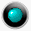 №008 от 29 марта 2015(Продолжение. Начало в номерах 006,007)СПОЛЗАНИЕГОСУДАРСТВЕННОЙ СОБСТВЕННОСТИ СССРВ КОЛЕЮ КЛАССИЧЕСКОГО КАПИТАЛИЗМА -ИСТОРИЧЕСКИЙ ТУПИКВведённый в обиход в начале 90-х термин «приватизация» не выражал прогрессивной тенденции в разгосударствлении собственности в республиках СССР. Разгосударствлению в СССР соответствовала не приватизация, а социализация в интересах всего народа, т.е. передача собственности и власти советскому народу в общественно персонализированное владение, пользование и распоряжение, а не в капиталистическую частную собственность под власть отдельных лиц номенклатуры КПСС и ВЛКСМ. Приватизация – это категория буржуазного Запада. Она означает превращение доли капиталистической собственности государства в капиталистическую частную собственность, то есть изменение формы собственности в рамках одной и той же, капиталистической, системы в интересах всего класса буржуазии.В советских республиках стояла совсем другая историческая задача: превращение государственной собственности, отчуждённой от работников, в непосредственную собственность самих работников. Сущность этого процесса адекватнее выражается формулой, как мы уже сказали, «социализацией (персонализацией) государственной собственности».Насильственно насаждаемый продажной номенклатурой КПСС на развалинах СССР способ приватизации обнаружил не только антинародную, но и антинациональную сущность приватизации как таковой. В рамках официальной идеологии капитализации, которой придерживается новая власть, предлагаются различные версии приватизационного процесса. Например, массовая бесплатная передача государственной собственности в частную собственность трудовых коллективов в условиях свободного рынка. Это тот же путь капитализации. Он ведёт к разорению массы предприятий, к огромной безработице и концентрации собственности в руках крупных капиталистов, нарастанию социальных конфликтов. Многоликая новая буржуазная демократия России предлагает и другие модели реформы «государственного капитализма при коммунизме» с последующим становлением капиталистической частной собственности и переходом от номенклатурного принципа распределения к функциональной структуре вознаграждения за труд в рамках отношения «наёмный труд – капитал». Всё это скрывается в формуле «смешанная экономика».Среди оппозиционеров самое широкое распространение получила идея сочетания номенклатурно-бюрократической экономики «государственного капитализма при коммунизме» с рыночной экономикой. По своему объективному содержанию бывшая советская государственная собственность приобретает демократизированную на буржуазный лад форму с легализацией скрытого в советское время пропагандистской риторикой наёмного труда.В бывших республиках СССР капитализация и, в равной степени, «одемокрачивание» на буржуазный лад советской государственной собственности означают (и это было понятно в самом начале этого процесса) движение вспять, повторение тупиковых  и кровавых страниц истории (Россия /Кавказ/, Средняя Азия, Закавказье, Грузия, Украина).В действительности перед народом стояла в 90-е и стоит сейчас прямо противоположная историческая задача: превратить советскую государственную собственность, отчуждённую от трудящихся, в общественно персонализированную собственность граждан России и бывших республик СССР и построить на основе экономического персонализма устойчивое динамичное гражданское общество самоуправляемого народа во благо всех и каждого.ПРОБЛЕМА ПРЕВРАЩЕНИЯГОСУДАРСТВЕННОГО КАПИТАЛИЗМА ПРИ КОММУНИЗМЕВ ОБЩУЮ (ОБЩЕСТВЕННО ПЕРСОНАЛИЗИРОВАННУЮ)СОЦИАЛИСТИЧЕСКУЮ СОБСТВЕННОСТЬ И ЕЁ РЕШЕНИЕВ отечественной и мировой социалистической литературе распространено мнение, что в современном мире уже существуют различные модели социалистической экономики (советская, китайская, испанская, шведская). Множество теоретических и практических подходов к этой проблеме, в том числе в республиках бывшего СССР, скорее свидетельствует о том, что принципиальное концептуальное её решение до сих пор было не найдено.Камнем преткновения для теории и практики становления общества социальной справедливости оказалась диалектика общего (общенародное), особенного (организация) и отдельного (человек) в общественной собственности. Именно отсутствие ясного и понятного для коммунистов и широкой массы людей её теоретического решения и механизма практической реализации, а также установка на уже построенный социализм сделало КПСС неспособной осуществить прорыв к подлинному социализму (к обществу свободных от эксплуатации и наёмного труда людей) и защитить эту жизнеспособную идею, превратило в 90-е подавляющее большинство населения бывшего СССР в социальную базу насильственного и обманного перевода советской государственной собственности в капиталистическую частную собственность.Многие социалисты, в том числе и последователи марксизма, а также гуманисты несоциалистического толка, споткнулись на проблеме реализации естественного инстинкта непосредственного производителя материальных и духовных благ быть прямо причастным к созданному им вещественному и духовному богатству, присваивать принадлежащий ему, по факту содеянного, результат труда. Перед всеми социалистами России и мира, равно как перед всеми гуманистами, история поставила задачу найти пути, способы и механизмы превращения государственной собственности, как общего достояния народа, в подлинно общественную собственность, то есть в собственность всех и каждого. Предлагаемый способ общественно персонализированного производства и присвоения (экономический персонализм) снимает проблему общего, особенного и отдельного, и призван объединить прогрессивные силы для безусловного осуществления решённой (теоретически, методологически и отчасти практически) задачи.ПЕРВООЧЕРЕДНЫЕ МЕРЫПО РЕФОРМИРОВАНИЮ ЭКОНОМИКИПЕРЕХОДНОГО ПЕРИОДАПревращение государственной собственности в общественно персонализированную собственность граждан России: формирование новых отношений собственности, новых производственных отношений, новых прогрессивных общественных отношений – главная задача глубинного реформирования  базиса и надстройки постсоветского периода, соответствующая объективному пути развития человечества.Однако в стране, начиная с принудительной приватизации и кончая сегодняшним правительственным курсом, идёт обратный процесс: укрепляется капиталистическая частная собственность; растаскивание общенародного имущества; перераспределение доходов в пользу нуворишей (новых воров); обнищание абсолютного большинства населения. Государство дёргается на канате внешнего управления. Общество всё отчетливее поляризуется. Вызревает классовая ненависть. Ширится и укрепляется понимание  необходимости смены правительственного социально-политического курса.Кроме этого, современную Россию, ослабленную собственной глупостью и усыплённую импортом и хвалебными отзывами капиталистического мира, обложили, как медведя в берлоге.  Заставить «охотников» умерить пыл и уважать нас, заставить всех прийти к нам не с мечом, а с протянутой рукой, может только сильная экономически, сплочённая, крепкая духом и кулаками Россия. Учитывая ситуацию, а также во избежание гражданской войны, мы предлагаем создать двухукладную народнохозяйственную социально-экономическую систему: установившийся частнокапиталистический экономический порядок и встроенный общественно персонализированный экономический порядок. Назовём это Новой Экономической Политикой Современности (НЭПС), которая должна обеспечить взаимоприемлемые условия честной конкурентной борьбы двух способов производства – общественно персонализированного способа производства и присвоения и частного капиталистического способа производства и присвоения. Факторами интеграции двухсекторного общехозяйственного процесса явится блок единых экономических регуляторов (цены, налоги, кредиты), Конституция и законы Российской Федерации.На пути создания двухукладного экономического базиса политическая группа «Новые Коммунисты» полагает следующие обязательные первоочередные меры: 1. Создание блока сторонников общественно персонализированного способа производства и присвоения и выработка общей программы реализации экономического и социально-политического содержания экономического персонализма. 2. Создание при Президенте РФ ( при Уполномоченном Президента в любом Федеральном Округе или Губернаторе любого региона) «Службы высшей производительности труда» (СВПТ) с целью отработки программы реализации общественно персонализированного способа производства и присвоения в избранном округе или регионе. Два уклада народнохозяйственного комплекса России в единых условиях ценообразования, налогообложения и кредитования вытесняют друг друга с внутренних и международных рынков в конкурентной борьбе за  получение наибольшей прибыли путём повышения производительности труда на своих предприятиях, расширения своего производства, увеличения накоплений.Предлагаемая переходная двухукладная форма открывает перспективу мирного доказательства жизненности и преимущества каждого из способов производства (капиталистического и подлинно социалистического), создания единого народоправного высокопроизводительного и социально справедливого  народнохозяйственного экономического устройства. Переход к единому народоправному социально-экономическому устройству (Гражданскому обществу) на основе общественно персонализированного способа производства и присвоения  неизбежно повлечёт за собой изменения в политической и экономической жизни России:В ПОЛИТИЧЕСКОЙ ОБЛАСТИ: 1. Реализация Новой Экономической Политики России (НЭПР) переходного периода.2. Разработка новой концепции экономического, финансового и оборонного союза с бывшими республиками СССР; восстановления и развития экономических связей со странами – бывшими членами СЭВ.3. Подтверждение всех законных договоров, заключённых между Россией и другими странами с денонсацией (отменой) тех из них (или их статей), которые подрывают экономическую самостоятельность , нарушают территориальную целостность и наносят ущерб обороноспособности России.4. Внесение поправок в действующую Конституцию, утверждающих существование двухукладного народнохозяйственного комплекса, принципы их взаимодействия и особенности владения, пользовании, распоряжения средствами производства и присвоения прибыли.5. Разработка и принятие  в установленном законом порядке Конституции единого народоправного Гражданского Общества.В ЭКОНОМИЧЕСКОЙ ОБЛАСТИ:1. Отмена неправомерных законов, постановлений, указов о приватизации советской государственной собственности и замена их пакетом документов, обеспечивающих беспрепятственную работу частнокапиталистического и общественно персонализированного секторов единого народнохозяйственного комплекса России.2. Отсечение от частной собственности криминального шлейфа.3. Введение устойчивой денежной единицы (рубля), обеспеченной золотом и другими  государственными товарно-материальными ценностями.  Контроль Центрального Банка России за денежным обращением.4. Централизованная стабилизация цен на основные продукты питания и товары первой необходимости, в том числе – энергоносители.5. Разработка и принятие конкретных мер по восстановлению и налаживанию новых экономических связей между бывшими союзными республиками, а также между регионами Российской федерации.6. Восстановление Центрального Статистического Управления (ЦСУ) как органа объективного освещения процессов общественной жизни.(продолжение в следующем номере)В.С.Петрухин    А.В.Чижиков    Н.В.МиляевКОММУНИСТЫ ГЕРМАНИИ - ДОНБАССУ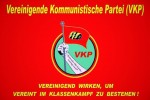 Первый секретарь Объединённой Коммунистической Партии Германии Лотар Хойпл (Lothar Haeupl) побывал на Донбассе с благотворительной миссией: он привёз гуманитарную помощь от немецких коммунистов для местных жителей.Первым пунктом пребывания лидера коммунистов ФРГ на Донбассе стал город Алчевск Луганской Народной Республики. Лотар Хойпл привёз продукты питания и ценные медикаменты для жителей города, пострадавших от агрессии войск преступной киевской хунты. Организацию выдачи гуманитарной помощи взяли на себя бойцы бригады «Призрак» (командир — Алексей Мозговой). Помимо Алчевска, гуманитарная помощь из Германии так же будет направлена в Донецк и Дебальцево (ДНР).—  Мы долго обсуждали это с товарищами. В результате, наши друзья решили собрать материальную помощь для закупки и отправки продуктов и лекарств для жителей Луганской и Донецкой Народных Республик, — сообщил первый секретарь ОКП (VKP) Лотар Хойпл.При этом германский политик лично убедился в том, что ситуация на Донбассе близка к гуманитарной катастрофе, в то время, как журналисты на Западе стараются этого упорно не замечать. Многие жители ФРГ при этом не разделяют действия и позицию своих властей. Своей следующей задачей немецкие коммунисты считают привлечение внимания западной общественности к проблемам украинской агрессии против мирного населения Донбасса.Стоит отметить, что представители Объединенённой Коммунистической Партии Германии (Vereinigende Kommuunistische Partei in Deutschland) считают необходимым продолжение оказания гуманитарной помощи жителям Луганской и Донецкой республик. Будучи верным своему интернациональному долгу, Лотар Хойпл намерен в ближайшее время вновь посетить города ЛНР и ДНР.Наталия Громова, Алчевск.Редакция газеты: В. Петрухин - гл. редактор, А. Чижиков - зам. гал. редактора, Н. Миляев - технический редактор, С. Гандилян - член редколлегии, Л. Столярова - член редколлегии, И. Кирсанов - член редколлегии, В. Шумсков - член редколлегии, М. Ряжина – корреспондент, Л. Анисимова – корреспондент, Е. Малютина - корректор